[Nosaukums][Iesniedzējs][Iesniegts kam][Iegūstamais grāds]Kopsavilkums[Dokumenta nosaukums][Autoru vārdi][Pasniedzēju vārdi][Datums][Nodaļa][Grāds][Lai šajā lapā aizstātu viettura tekstu, atlasiet teksta rindiņu un sāciet rakstīt. Bet pagaidām vēl nedariet to!][Vispirms apskatiet dažus padomus, kas palīdzēs ātri formatēt atskaiti. Jūs būsit pārsteigts, cik tas ir viegli.][Vai ir nepieciešams virsraksts? Cilnes Sākums galerijā Stili vienkārši atlasiet vajadzīgo virsraksta stilu.][Ievērojiet arī citus šīs galerijas stilus, piemēram, numurētam sarakstam vai sarakstam ar aizzīmēm kā šis.][Sāciet darbu uzreiz][Lai iegūtu labākos rezultātus, atlasot kopējamo vai rediģējamo tekstu, atlasē neiekļaujiet atstarpi pa labi no rakstzīmēm.][Šis stils tiek dēvēts par Saraksta aizzīme.][Varat lietot jaunu stilu tabulai tikpat viegli kā tekstam. Lai mainītu iepriekš parādītās parauga tabulas izskatu, novietojiet tajā kursoru un pēc tam cilnē Tabulas rīku noformējums atlasiet citu stilu.][Uzdevums 1][Uzdevums 2][Studenta vārds 1] [Datums][Studenta vārds 1] [Datums][Studenta vārds 2] [Datums][Studenta vārds 2] [Datums][Pasniedzēja vārds] [Datums][Pasniedzēja vārds] [Datums][Kolonnas virsraksts 1][Kolonnas virsraksts 2][Kolonnas virsraksts 3][Kolonnas virsraksts 4][Rindas virsraksts 1][Jūsu teksts][Jūsu teksts][Jūsu teksts][Rindas virsraksts 2][Jūsu teksts][Jūsu teksts][Jūsu teksts][Rindas virsraksts 3][Jūsu teksts][Jūsu teksts][Jūsu teksts][Rindas virsraksts 4][Jūsu teksts][Jūsu teksts][Jūsu teksts][Izskatieties lieliski katru dienu][Lai paraugu aizstātu ar savu fotoattēlu, vienkārši izdzēsiet to. Pēc tam cilnē Ievietošana atlasiet Attēls.]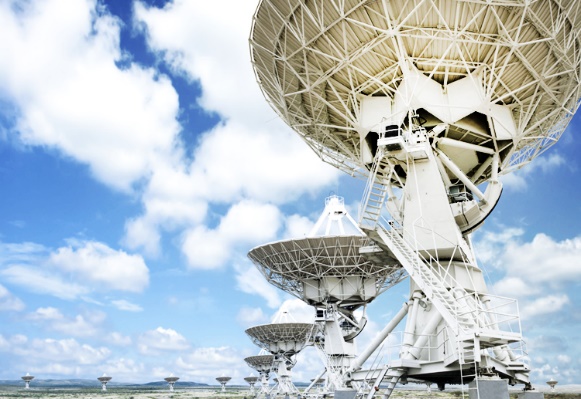 [Attēls 1] [Attēlā paraksts]